ПРАВИЛА ПЕРЕВОЗКИ ДЕТЕЙ
В АВТОМОБИЛЕКУДА ОБРАЩАТЬСЯ, ЕСЛИ ЗАМЕТИЛИ
НАРУШЕНИЕ?Крайне опасно перевозить ребенка в автомобиле без использования детского удерживающего устройства!Нельзя перевозить ребенка в автомобиле на руках! Если есть необходимость покормить или успокоить малыша, то для этого автомобиль необходимо остановить с соблюдением ПДД РФ.Для оперативной реакции просьба сообщить на почту
auto@sovetmaterey.ru: город, фото устройства в продаже,
название и адрес магазина.ИЛИВам необходимо подготовить письменное обращение
и направить в Росстандарт или МТУ Росстандарта
по электронным или почтовым адресам, в котором указать:Нельзя использовать «направляющую лямку» («треугольник», «адаптер», «фиксатор») для перевозки ребенка в автомобиле ни отдельно, ни в комплекте с автокреслом! Высока вероятность сильнейших травм внутреннихорганов вплоть до летального исхода.Наименование юридического лица (индивидуального предпринимателя), ИНН или ОГРН;Место осуществления предпринимательской деятельности (адрес магазина, торговой точки, электронный адрес интернет-магазина);ияи$Документы (сведения), подтверждающие реализацию продукции с нарушениями (кассовый чек);Для интернет-магазина необходим факт продажи и указать реквизиты торговой точки, указанные на чеке;Информацию по сертификату на товар или его отсутствию, приложить фотографии сертификата (если есть в наличии), товара в магазине и ценника.ВСЕ, ЧТО НУЖНО ЗНАТЬ ПРО БЕЗОПАСНУЮ ПЕРЕВОЗКУ РЕБЕНКА В АВТОМОБИЛЕПамятка для водителей, родителей и продавцов детских товаровУправление государственного надзора и контроля Росстандарта (495) 547-52-04 sgosnad@rst.gov.ruВ 2020 году в России
зафиксировано 918 ДТП
когда водители нарушили правила перевозки детей до 12 лет
(без ремней безопасности или детских удерживающих
устройств), в которых:74 ребенка погибли1104 ребенка ранены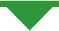 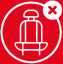 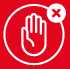 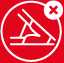 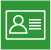 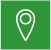 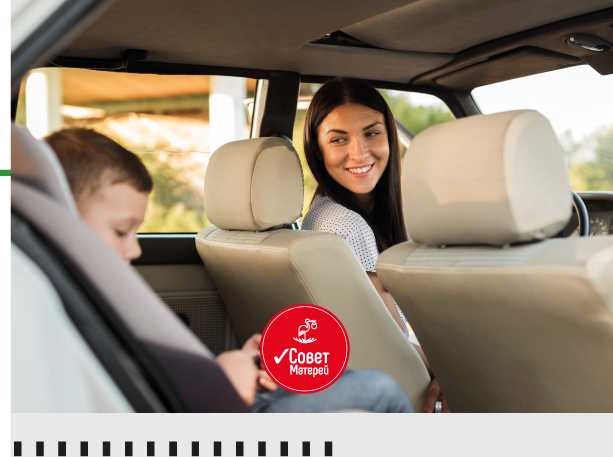 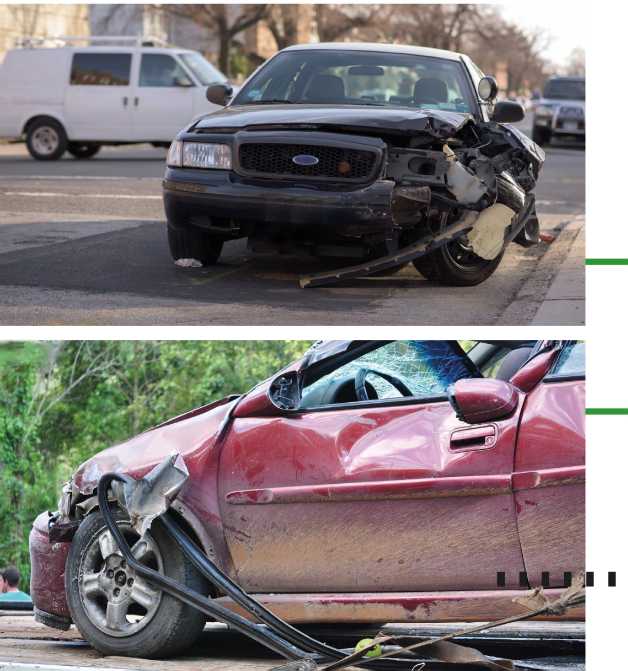 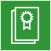 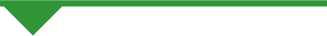 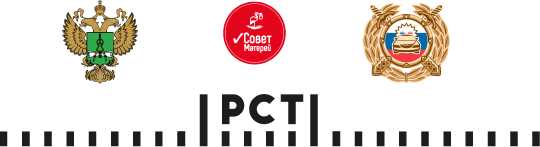 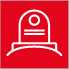 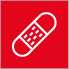 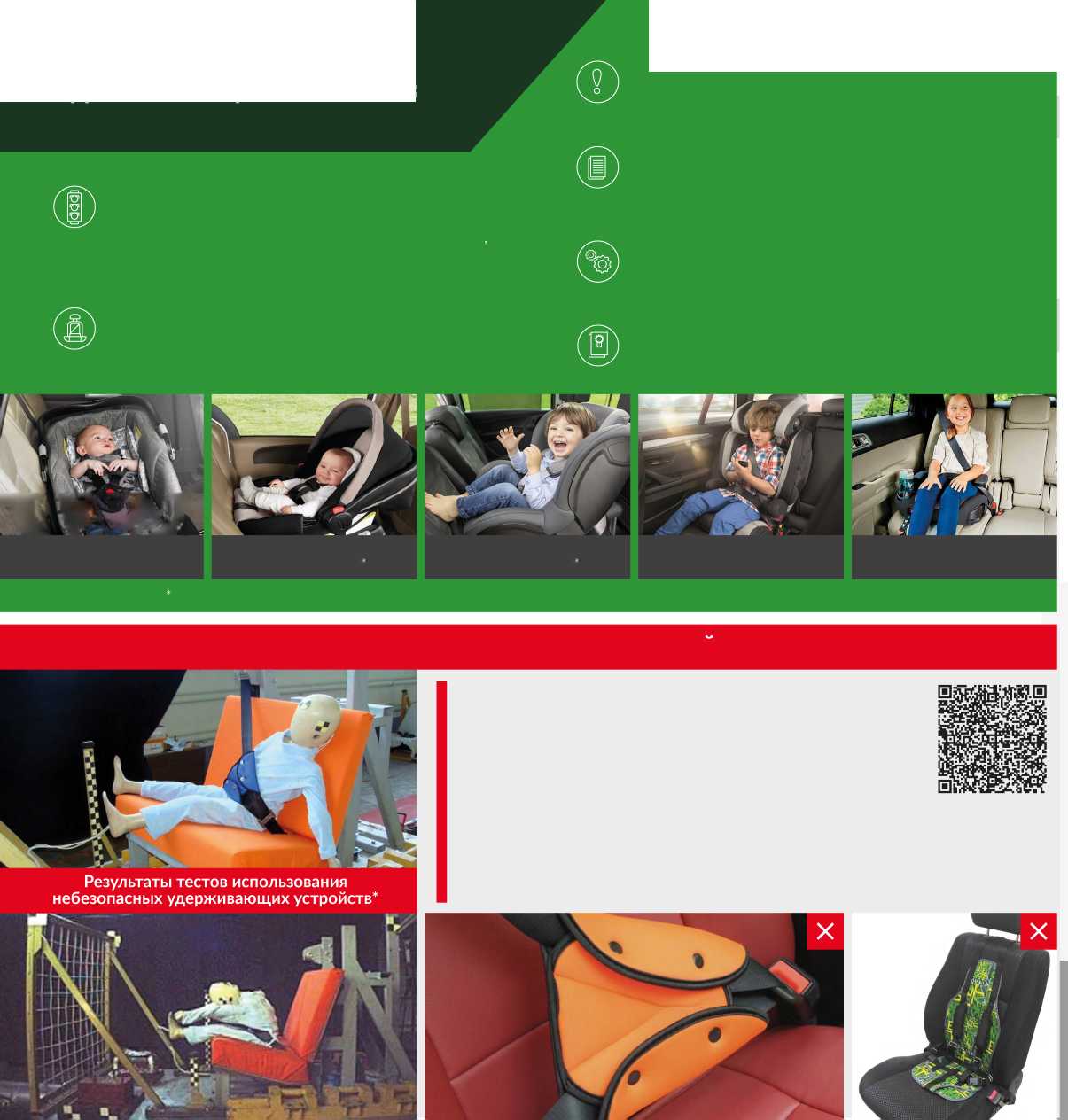 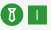 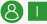 Штраф за неправильную перевозку детей КоАП РФ ч.3 ст.12.23Нарушение требований к перевозке детей, установленных Правилами дорожного движения, влечет наложение административного штрафа:© 3 000 руб. © 25 000 руб.	© 100 000 руб.Для водителя штраф за отсутствие детского удерживающего устройства 3 000 рублей!Штраф за изготовление и продажу продукции, не соответствующей требованиям технических регламентов КоАП РФ ст.14.43Нарушение изготовителем или продавцом требований технических регламентов влечет наложение административного штрафа:@ от 1 000 до 2 000 руб.	(=) от 10 000 до 20 000 руб.© от 20 000 до 30 000 руб.	© от 100 000 до 300 000 руб.Действия, предусмотренные в ч.1, повлекшие причинение вреда жизни или здоровью граждан, имуществу физических или юридических лиц, государственному или муниципальному имуществу, окружающей среде, жизни или здоровью животных и растений либо создавшие угрозу причинения вреда жизни или здоровью граждан, окружающей среде, жизни или здоровью животных и растений, - влекут наложение административного штрафа:©от 20 000 до 30 000 руб.Ц либо без конфискацииот 300 000 до 600 000 руб.Повторное совершение административного правонарушения, предусмотренного в ч.2, влечет наложение административного штрафа:©от 30 000 до 40 000 руб.(Ц Ц или Щот 700 000 до 1 млн руб.на лиц, осуществляющих предпринимательскую деятельность без образования юридического лица| с конфискацией предметов административного правонарушения административное приостановление деятельности на срок до 90 суток с конфискацией предметов административного правонарушения